Inovação na Economia Criativa: estudo de múltiplos casos no sul do BrasilFiguras, Tabelas e Quadros***Figura 1: Inovação na economia criativa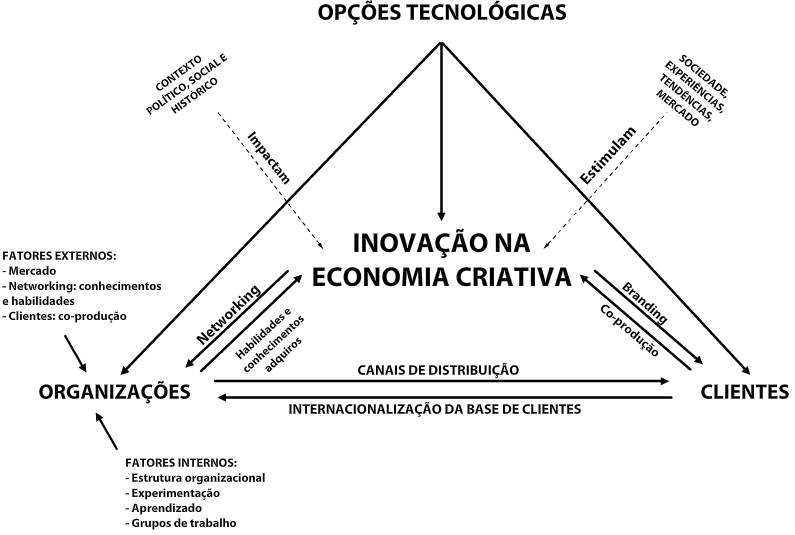 Fonte: Adaptado de Jaw, Chen & Chen (2012).***Quadro 1: Empresas investigadasFonte: Elaborado pelos autores***Quadro 2: Quadro de entrevistadosFonte: Elaborado pelos autores***Quadro 3: Comparação dos resultados entre empresas investigadasFonte: elaborado pelos autores***EmpresaRamoAno de FundaçãoEMPRESA AProduções Culturais2003EMPRESA BTecnologia2005EMPRESA CProduções Musicais2007EMPRESA DArquitetura2008EmpresaCargoEMPRESA ASócio – comercial e estratégiaEMPRESA BSócio - gestor comercial e de projetosEMPRESA CProprietárioEMPRESA DCoord. administrativa e de MarketingEmpresaInterface com o clienteAspecto organizacionalOpções tecnológicasAOs clientes participam de forma ativa, auxiliando na concepção e nas demais etapas do projeto.Coordenação informal do processo de criação e o andamento dos projetos.Relevante para a comunicação dos membros do projeto através de plataformas de compartilhamento de dados, troca de ideias, informações, e execução de tarefas relacionadas ao projeto.BTrabalha com foco no cliente, contudo este não participa do processo criativo. A cultura é totalmente voltada para a inovação, tanto conceitual em termos de tecnologia como na forma como a tecnologia interage com as pessoas.As opções tecnológicas disponíveis são fatores críticos de sucesso nesta organização, pois trabalha diretamente com novas tecnologias e novas formas de interação do usuário com tecnologias já existentes.CAs leis de incentivo à cultura são parte importante, pois utiliza principalmente os incentivos governamentais.Para estimular a criatividade e inovação acreditam ser necessário um ambiente onde as pessoas tenham contato e troquem ideias.Utilizadas para inovar em processos e crowdsourcing.DCriação de empreendimentos encantadores, contemporâneos e atemporais, de acordo com os pilares da organização: simples, moderno e arte, reflexos da exigência de seus clientes.Crença em um ambiente aberto e inspirador para que as equipes de trabalho possam criar empreendimentos encantadores, contemporâneos e atemporaisUtilização de um sistema de gestão de projetos online objetivando facilitar a troca de experiência dos envolvidos.